THE E-MAILS OF DR UMAR AZAMSelected E-Mails from the Year 2011 – FILE SFROM THE ARCHIVE OF DR UMAR AZAMMANCHESTER, UKDECEMBER 2011www.drumarazam-emails.weebly.comThursday, 17 November, 2011 23:02From: "DR UMAR AZAM" <dr_umar_azam@yahoo.co.uk>View contact details To: rahmaahmad1425@yahoo.co.uk, lamee3@yahoo.com, hauwa_suleiman@yahoo.com, anikeibro43@yahoo.com, safkaita@yahoo.com, bintaumarakawu@yahoo.com, bbello9@yahoo.com, h_mamman@yahoo.com...................................................................................................Flag this messageRe: dreamWednesday, 23 November, 2011 2:44From: "DR UMAR AZAM" <dr_umar_azam@yahoo.co.uk>View contact details To: "Safah Ali 2008 (N0241786)" <safah.ali2008@my.ntu.ac.uk>……………………………………………………………………Flag this messageTHE ENTIRE HOLY QURAN IN URDU IS ATTACHED!Thursday, 8 December, 2011 10:50From: "DR UMAR AZAM" <dr_umar_azam@yahoo.co.uk>View contact details To: umairnoor84@hotmail.com, adilishaq22@hotmail.com, naumanbashir@hotmail.com, usmanazizkhan@yahoo.com, Librarianahmadali@yahoo.com, kalim@mintship.com, tahir_impex@yahoo.com, shaista@rocketmail.com, shireen.lalani@gmail.com, asif@evergreen-pk.com, sohailraza77@hotmail.com, mattikhan2010@yahoo.com, Naveed.Malik@unilever.com, arsalandotweb@gmail.com, tabish_hyder@hotmail.com, kksaeed@hotmail.com, irfanumer71@gmail.com, asimali03@gmail.com, waqarh76@gmail.com, arsalanalisyed@hotmail.com, rehmanjawaid@hotmail.com, softlinksdata@gmail.com, yousuf@pieas.edu.pk, sohail.memon@live.com, arshadali_84@yahoo.com, mohammadrazak@hotmail.com, mrazak61@gmail.com, 313mohb@gmail.com, zkshakeel@yahoo.com, azhar.sukhera_1982@yahoo.com, info@lebanondebate.com, junaidjumani@yahoo.com, salleyab@yahoo.com, amircreator@gmail.com, harisali@live.com, salamatali_48@yahoo.com, syedmaz@yahoo.com, karim@fazalsteel.com, mfareedkhan@yahoo.com, mtirmizi@gmail.com, Sabooramad65@hotmail.com, abdul.razak@relianceins.com, akramqur@yahoo.com, polarbearpak@hotmail.com, stanvirkazmi@gmail.com, muhammad.rana.ramzan@gmail.com, rm_ramzan@yahoo.com, faheemraza2008@hotmail.com, adeel_read@yahoo.com, mumtazmehsud@gmail.com, mjavaid.lhe@pakistancargo.com, scantron@mweb.co.za, faskazmi@hotmail.com, hammad52@gmail.com, junaid_sabir@yahoo.com, MIBhaiyat@sgu.edu, irfansir_pk@yahoo.com, usman@gitv.pk, nabeeltahirpk@hotmail.com, mamjadwaheed@hotmail.com, hansmasroor@gmail.com, soh30002003@yahoo.com, tmakhdoom8@hotmail.com, fashion_boy_ayaz@yahoo.com, shahjee_100@hotmail.com, amadraswala@yahoo.com, rosy_afroz@yahoo.co.in, ovais.qassim@gmail.com, shafqatali.shah@yahoo.com, shq_5@hotmail.com, hrsalt@yahoo.com, kashiftaj@hotmail.com, mrjunaid@gmail.com, zoheracidwala@yahoo.co.in, afrah38@yahoo.com, waqar_gul@hotmail.com, sargodhakn@yahoo.com, zmohani@yahoo.com, ahsanidrees@live.com, farhandotcom@gmail.com, hammad.fm@gmail.com, junaid.abdul66@gmail.com, sta3167@gmail.com, tsiddiqi@kupm.edu.sa, info@techimplement.com, afzal_hadi@hotmail.com... moreMessage contains attachments1 File (1196KB)005-quran_with_urdu_trans1....zip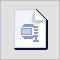 ……………………………………………………………………Flag this messageRe: My problemSunday, 18 December, 2011 0:06From: "DR UMAR AZAM" <dr_umar_azam@yahoo.co.uk>View contact details SOHAILTo: 
Asslamu Alaikum,

Please see:


www.drumarazam-emails.weebly.com

and give me your views.

Dr UmarWA LAIKUM SALAM, SAFAH I WILL HAVE A GO AT LITERAL INTERPRETATION 'BY THE BOOK'.  DOGS REPRESENT ENEMIES IN A DREAM, SO SOME WOMAN WILL UNFAIRLY [YOU HAD NAPAAK SALIVA ON YOUR HANDS] GET 2 PEOPLE TO HARASS YOU BUT THEY WON'T DO MUCH EMOTIONAL HURT COS THE BITES DIDN'T HURT IN THE DREAM.   MAY ALLAH PROTECT YOU FROM ENMITY.  AMEEN. Dr Umar AzamSee these Websites and sign my Guestbooks please:www.dr-umar-azam.com www.dr-umar-azam.co.ukhttp://dr-umar-azam.weebly.com 

--- On Tue, 22/11/11, Safah Ali 2008 (N0241786) <safah.ali2008@my.ntu.ac.uk> wrote:
From: Safah Ali 2008 (N0241786) <safah.ali2008@my.ntu.ac.uk>
Subject: dream
To: "dr_umar_azam@yahoo.co.uk" <dr_umar_azam@yahoo.co.uk>
Date: Tuesday, 22 November, 2011, 12:46Salaam, i had a dream 2days ago and in this dream i was in a garden and standing near two closed getes ,facing the streets ..As turned to my right i seen a women with two dogs ,and she told them to come after me ..when they did both were biting my hands ,but they werent hurting me,and i can remember that i was taking them off me (one was brown other black)...so when they had let go ,i thought to my self i am un paak now cus there was saliva on my hands..please could you interperate this for me...WA LAIKUM SALAM http://www.khwajagharibnawaz.net/Free-Taweez-Free-Taweez.htmDr Umar AzamSee these Websites and sign my Guestbooks please:www.dr-umar-azam.com www.dr-umar-azam.co.ukhttp://dr-umar-azam.weebly.com 

--- On Sat, 17/12/11, SOHAIL wrote:
From:  SOHAIL
Subject: My problem
To: dr_umar_azam@yahoo.co.uk
Date: Saturday, 17 December, 2011, 21:34Aslamu alikum 
I have an issue that i love my university fellow her parents were agree but my parents are not since start so now her parents are also has bad response girl is agree if my parents get agree girl parents will INSHALLAH kindly i cant live without her give me some wazifa that my parents will get agree i want to marry her as early as possible SOHAIL………………………………………..Flag this messageRe: love marriageSunday, 18 December, 2011 23:59From: "DR UMAR AZAM" <dr_umar_azam@yahoo.co.uk>View contact details To: "SOHAIL